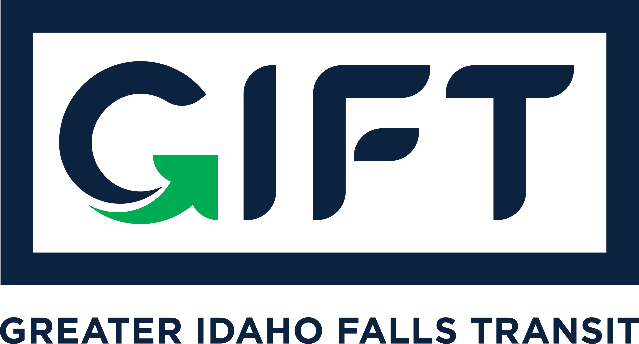 dba TRPTA TARGHEE REGIONAL PUBLIC TRANSPROTATION AUTHORITYPHONE: 208-612-8323BOARD MEMBERS:Michelle Ziel-Dingman, Lisa Farris, Arnold Cantu, Rick Cloutier, and Michael Walker
Tuesday, April 19, 2022 10:00 am – 11:00 am Idaho Falls City Annex Building – Council ChambersAgenda: Approval of minutes from March 15, 2022 GIFT Board meetingFinancial update from Treasurer Kade Marquez, GIFT Transit Coordinator:Social media page for GIFTAgencies and monthly MOU’sGIFT on demand (marketing reference)Adv/Marketing Bus Wraps rates for nonprofit/for profitPSA options provided by CityLogo/QR Codes for July 4th float/paradeWebsite - update from speculative to currentAdvertising space at the AirportReview of public transit provider/timeline 
Action Items:Approval of financial update from TreasurerApproval of March 15, 2022 GIFT Board meetingOther Items: